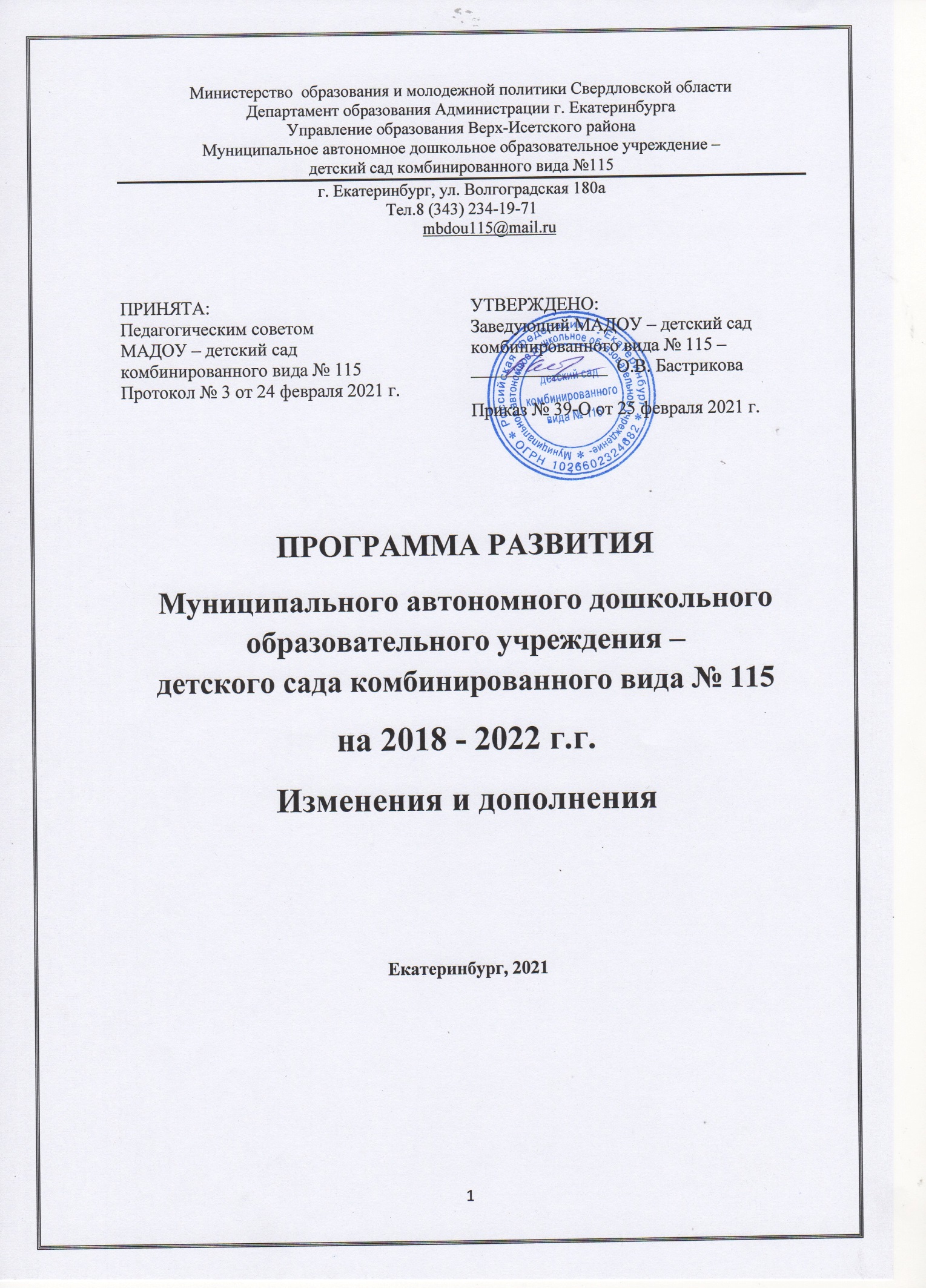 В результате анализа деятельности МАДОУ – детский сад комбинированного вида № 115 в период с 2018 по 2020 годы были внесены изменения и дополнения в Программу развития на период с 2020 по 2022 год. Данные изменения были продиктованы следующими факторами:Обновлением нормативной базы по различным направлениями деятельности системы дошкольного образования в Российской Федерации.Усложнением санитарно-эпидемической и социальной ситуации в современных условиях.Изменением структуры образовательной организации и направленности коррекционного процесса.Реализацией некоторых направлений деятельности учреждения до этапа окончания срока действия Программы развития.Изменения и дополненияЦель Программы развития читать в следующей редакции: «Создание условий обеспечения доступного и качественного образования для детей раннего и дошкольного возраста, имеющих различные образовательные потребности».Задачи Программы развития дополнить следующим содержанием:5. Обеспечить реализацию «Программы воспитания» - как составляющей части ООП и АОП ДО;6. Изменить структуру образовательной организации в связи с присоединением второго здания и увеличением. контингента воспитанников.     3. Основания для разработки Программы развития дополнить     следующим содержанием:           -  «Санитарно- эпидемиологические требования к организациям воспитания и обучения, отдыха и оздоровления детей и молодежи» СП.2.4.3648-20;           - «Стратегия воспитания в Российской Федерации на период до 2025 года», утвержденная распоряжением Правительства РФ от 29.05.2015 № 996-р;           - Постановление Правительства Свердловской области от 18.09.2019г. №588-ПП «Об утверждении Стратегии развития образования на территории Свердловской области на период до 2035 года»;           - Постановление Правительства Свердловской области от 19.12.2019г. №920-ПП «Об утверждении государственной программы Свердловской области «Развитие системы образования и реализация молодежной политики в Свердловской области до 2025 года»;           - Стратегический план развития Екатеринбурга до 2030 года, утвержден Решением Екатеринбургской городской Думы от 25 мая 2018 года №12/81;Ожидаемые результаты реализации Программы развития дополнить следующим содержанием:  Обеспечение доступности качественного образования для детей раннего возраста, для детей, имеющих различные образовательные потребности;Повышение качества оздоровительной работы с детьми, в условиях распространения новой короновирусной инфекции;Реализация Программы воспитания, как составной части ООП и АООП ДО; Активное использование дистанционных форм образования детей, повышения квалификации педагогов, взаимодействия с семьями воспитанников;Организация коррекционного процесса в группе для детей с тяжелыми нарушениями речи.Этапы реализации программных мероприятий и проектов дополнить следующим содержаниемПроект сметы расходов на реализацию мероприятий                      Программы развития дополнить следующим содержаниемМероприятияОтветственный202020212022Изменение структуры образовательной организацииИзменение структуры образовательной организацииИзменение структуры образовательной организацииИзменение структуры образовательной организацииИзменение структуры образовательной организацииИзменение структуры образовательной организации1Капитальный ремонт и ввод в действие второго здания детского садаЗаведующийЗаведующий хозяйством+++2Лицензирование второго зданияЗаведующий+3Наполнение предметной средой и оснащениемЗаведующий хозяйством++4Набор персоналаЗаведующий+5Прием воспитанников в учреждениеЗаведующий +Обеспечение условий для охраны и укрепления здоровья воспитанниковОбеспечение условий для охраны и укрепления здоровья воспитанниковОбеспечение условий для охраны и укрепления здоровья воспитанниковОбеспечение условий для охраны и укрепления здоровья воспитанниковОбеспечение условий для охраны и укрепления здоровья воспитанниковОбеспечение условий для охраны и укрепления здоровья воспитанников1Корректировка системы оздоровительных мероприятийЗаведующийМедицинский персонал+++2Создание безопасной среды в помещениях детского садаЗаведующий+++3Вакцинация персонала учрежденияМедицинский персонал+++Обновление содержания образованияОбновление содержания образованияОбновление содержания образованияОбновление содержания образованияОбновление содержания образованияОбновление содержания образования1Изучение нормативных документов по реализации Программы воспитанияЗаведующий Заместитель заведующего по ВМР++2Внесение изменений в ООП и АООП ДО Заместитель заведующего по ВМР++3Внесение изменений и дополнений в рабочие программы педагоговЗаместитель заведующего по ВМРПедагоги++4Обучение педагогов по программе работы с детьми раннего возраста, парциальной программы «СамоЦвет», коррекционной программе для детей с ТНРЗаместитель заведующего по ВМРПедагоги++5Внедрение дистанционных форм работы со всеми участниками образовательного процессаЗаместитель заведующего по ВМРПедагоги+++№МероприятияПланируемая сумма (руб)Источники финансирования2020202120221Переподготовка, повышение квалификации кадров50 000Бюджет, внебюджет+++2Обучение кадров по программам  первая помощь, НКВИ20 000Внебюджет+++3Оснащение предметно-пространственной среды в соответствии с изменением содержания образовательных программ100 000Бюджет, пожертвования+++5Приобретение методической  литературы30 000Бюджет, внебюджет+++6Приобретение и обновление  средств для развития ИКТ70 000Бюджет++8Оснащение кабинетов для индивидуальной и коррекционной работы100 000Внебюджет+++9Выполнение требований санитарного законодательства в современных условиях100 000Бюджет, внебюджет, .+++